ASH WEDNESDAY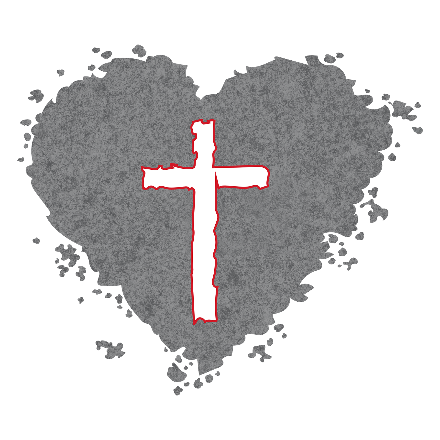 Bread of LifeFebruary 17, 2021AS WE GATHERAs we begin this Lenten season, we once again hear our Lord’s call to “Return to Me with all your heart, with fasting, with weeping, and with mourning; to rend your hearts and not your garments” (Joel 2:12–13).  This lent we are reminded that “you are dust, and to dust you shall return.” (Genesis 3:19) but we are also reminded that our Savior, who came to bring life, IS life.  As we go on this Lenten journey together, each Wednesday we will look at a “I Am” statement from the Gospel of John.  As we do, we will get a clearer Idea of who it is who comes to save us.  Because when Jesus says “I Am,” he is connecting his name to God’s name, to the name of God in the Hebrew Scriptures, YHWH (I AM WHO I AM). This lent, we will see Jesus joining this phrase to tremendous metaphors which express His saving relationship with the world. Tonight, we return from our wandering to our gracious and merciful God, to our savior, who feeds us with his very body and blood, who tells us that he is the “bread of life”, and that those who believe in him, will be raise by him on the last day. Friends in Christ rejoice, death and ash do not have the final word.  PRELUDE                                       “Meditation on ‘Passion Chorale’ ”† PREPARATION †OLD TESTAMENT READING Joel 2:12–19(A proclamation: Return to the                                                                                Lord.)Pastor:	“Yet even now,” declares the Lord, “return to Me with all your heart, with fasting, with weeping, and with mourning; and rend your hearts and not your garments.”People:	Return to the Lord, your God, for He is gracious and merciful, slow to anger, and abounding in steadfast love; and He relents over disaster.Pastor:	Who knows whether He will not turn and relent, and leave a blessing behind Him, a grain offering and a drink offering for the Lord your God?People:	Blow the trumpet in Zion; consecrate a fast; call a solemn assembly; gather the people. Consecrate the congregation; assemble the elders; gather the children, even nursing infants.Pastor:	Let the bridegroom leave his room, and the bride her chamber. Between the vestibule and the altar let the priests, the ministers of the Lord, weep and say,People:	“Spare Your people, O Lord, and make not Your heritage a reproach, a byword among the nations. Why should they say among the peoples, ‘Where is their God?’”Pastor:	Then the Lord became jealous for His land and had pity on His people. The Lord answered and said to His people,People:	“Behold, I am sending to you grain, wine, and oil, and you will be satisfied; and I will no more make you a reproach among the nations.”Pastor:	This is the Word of the Lord.People:	Thanks be to God.OPENING HYMN   “Savior, When in Dust to Thee” LSB #419, St. 1-4INVOCATIONPastor:	In the name of the Father and of the † Son and of the                  	Holy 	Spirit.People:	Amen.SALUTATIONPastor:	The Lord be with you.People:	And also with you.PRAYER OF THE DAYPastor:	Let us pray.
Gracious and merciful God and Father, As you once fed your people with Manna in the wilderness, you send your son to nourish and sustain us not just in this life but for all eternity.  He offers us his body and blood so that death and ashes do not have the final say.  People:	As we receive this free reward, lead us to live lives that reflect his sacrificial love to the world.  Pastor:	through Jesus Christ, Your Son, our Lord, who lives and reigns with You and the Holy Spirit, one God, now and forever.People:	Amen.EPISTLE	                         2 Corinthians 5:20b–6:10 (Be reconciled to God.)20bWe implore you on behalf of Christ, be reconciled to God. 21For our sake he made him to be sin who knew no sin, so that in him we might become the righteousness of God.      6:1Working together with him, then, we appeal to you not to receive the grace of God in vain. 2For he says,      “In a favorable time I listened to you,        and in a day of salvation I have helped you.”Behold, now is the favorable time; behold, now is the day of salvation. 3We put no obstacle in anyone’s way, so that no fault may be found with our ministry, 4but as servants of God we commend ourselves in every way: by great endurance, in afflictions, hardships, calamities, 5beatings, imprisonments, riots, labors, sleepless nights, hunger; 6by purity, knowledge, patience, kindness, the Holy Spirit, genuine love; 7by truthful speech, and the power of God; with the weapons of righteousness for the right hand and for the left; 8through honor and dishonor, through slander and praise. We are treated as impostors, and yet are true; 9as unknown, and yet well known; as dying, and behold, we live; as punished, and yet not killed; 10as sorrowful, yet always rejoicing; as poor, yet making many rich; as having nothing, yet possessing everything.Lector:	This is the Word of the Lord.People:	Thanks be to God.CONFESSIONAL ADDRESS	                                           Joel 2:12Pastor:	As we begin this Lenten season, we may not be wearing sackcloth and ashes, but we still heed our Lord’s call to “return to Me with all your heart, with fasting, with weeping, and with mourning; and rend your hearts and not your garments.” As we do so, we join with King David in a prayer of confession according to the words of Psalm 51.PSALM	                                                  Psalm 51:1–13; antiphon v. 17Pastor:	The sacrifices of God are a broken spirit;People:	a broken and contrite heart, O God, You will not despise.Pastor:	Have mercy on me, O God, according to Your steadfast love;People:	according to Your abundant mercy blot out my transgressions.Pastor:	Wash me thoroughly from my iniquity,People:	and cleanse me from my sin!Pastor:	For I know my transgressions,People:	and my sin is ever before me.Pastor:	Against You, You only, have I sinned and done what is evil in Your sight,People:	so that You may be justified in Your words and blameless in Your judgment.Pastor:	Behold, I was brought forth in iniquity, and in sin did my mother conceive me.People:	Behold, You delight in truth in the inward being, and You teach me wisdom in the secret heart.Pastor:	Purge me with hyssop, and I shall be clean;People:	wash me, and I shall be whiter than snow.Pastor:	Let me hear joy and gladness;People:	let the bones that You have broken rejoice.Pastor:	Hide Your face from my sins,People:	and blot out all my iniquities.Pastor:	Create in me a clean heart, O God,People:	and renew a right spirit within me.Pastor:	Cast me not away from Your presence,People:	and take not Your Holy Spirit from me.Pastor:	Restore to me the joy of Your salvation,People:	and uphold me with a willing spirit.Pastor:	Then I will teach transgressors Your ways, and sinners will return to You.People:	Glory be to the Father and to the Son and to the Holy Spirit;
as it was in the beginning, is now, and will be forever. Amen.Pastor:	The sacrifices of God are a broken spirit;People:	a broken and contrite heart, O God, You will not despise.IMPOSITION OF ASHES	Genesis 3:19Pastor:	Almighty and everlasting God, You spoke to Adam and Eve in the garden and said, “You are dust, and to dust you shall return.” Your people of ancient times wore sackcloth and ashes as a sign of repentance. We remember our sinfulness through the ashes and remember the gracious gift of forgiveness through the cross of Jesus Christ, our Savior.People:	Amen.Those who wish to receive the mark of ashes upon their forehead may come forward. The ashes are an ancient sign of mortality and death, sorrow and forgiveness, used at the beginning of Lent. ABSOLUTIONPastor:	Brothers and sisters in Christ, The Lenten season begins in ashes, but it does not end in ashes. We begin in dust, but God sent his son Jesus, to be the bread of life.  That by faith in him we go through the cross and empty tomb and end in resurrection glory. As such, we enter this Lenten season, with confidence and with hope knowing that even as our bodies will return to the dust, in Christ, we are loved. Our lives in him, continue eternally.  Therefore, as a called and ordained servant of the Word, I announce the grace of God unto all of you, and in the stead and by the command of my Lord Jesus Christ I forgive you all your sins in the name of the Father and of the † Son and of the Holy Spirit.People:	Amen.SPECIAL MUSIC                                             “Kyrie Eleison” – JohnVERSE	                                                                              Joel 2:13bReturn to the Lord, your God, for He is gracious and merciful, slow to anger, and abounding in steadfast love.HOLY GOSPEL	                                                                 John 6:35-51Pastor:	The Holy Gospel according to St. John, the sixth chapter.People:	Glory to You, O Lord.35Jesus said to them, “I am the bread of life; whoever comes to me shall not hunger, and whoever believes in me shall never thirst. 36But I said to you that you have seen me and yet do not believe. 37All that the Father gives me will come to me, and whoever comes to me I will never cast out. 38For I have come down from heaven, not to do my own will but the will of him who sent me. 39And this is the will of him who sent me, that I should lose nothing of all that he has given me, but raise it up on the last day. 40For this is the will of my Father, that everyone who looks on the Son and believes in him should have eternal life, and I will raise him up on the last day.”41So the Jews grumbled about him, because he said, “I am the bread that came down from heaven.” 42They said, “Is not this Jesus, the son of Joseph, whose father and mother we know? How does he now say, ‘I have come down from heaven’?” 43Jesus answered them, “Do not grumble among yourselves. 44No one can come to me unless the Father who sent me draws him. And I will raise him up on the last day. 45It is written in the Prophets, ‘And they will all be taught by God.’ Everyone who has heard and learned from the Father comes to me— 46not that anyone has seen the Father except he who is from God; he has seen the Father. 47Truly, truly, I say to you, whoever believes has eternal life. 48I am the bread of life. 49Your fathers ate the manna in the wilderness, and they died. 50This is the bread that comes down from heaven, so that one may eat of it and not die. 51I am the living bread that came down from heaven. If anyone eats of this bread, he will live forever. And the bread that I will give for the life of the world is my flesh.”Pastor:	This is the Gospel of the Lord.People:	Praise to You, O Christ.HYMN OF THE DAY	                           “I Am the Bread of Life” Words & Music: Suzanne ToolanI am the Bread of Life, You who come to me shall not hunger, and who believe in me shall not thirst No one can come to me unless the Father beckons.” Refrain. “And I will raise you up, and I will raise you up,            And I will raise you up on the last day.”“The bread that I will give is my flesh for the life of the world, and if you eat of this bread, you shall live forever, you shall live forever.” Refrain.“Unless you eat of the flesh of the Son of Man and drink of his blood, and drink of his blood, you shall not have life within you.” Refrain.“I am the resurrection, I am the life. If you believe in me, even though you die, you shall live forever.” Refrain.Yes, Lord, I believe, that you are the Christ, the Son of God, who has come into the world. Refrain.SERMON	                “I Am The Bread Of Life”                John 6:35-51NICENE CREED	People:	I believe in one God, the Father Almighty, maker of heaven and earth and of all things visible and invisible.

And in one Lord Jesus Christ, the only-begotten Son of God, begotten of His Father before all worlds, God of God, Light of Light, very God of very God, begotten, not made, being of one substance with the Father, by whom all things were made; who for us men and for our salvation came down from heaven
and was incarnate by the Holy Spirit of the virgin Mary and was made man; and was crucified also for us under Pontius Pilate. He suffered and was buried.
And the third day He rose again according to the Scriptures and ascended into heaven and sits at the right hand of the Father.
And He will come again with glory to judge both the living and the dead, whose kingdom will have no end.

And I believe in the Holy Spirit, the Lord and giver of life, who proceeds from the Father and the Son, who with the Father and the Son together is worshiped and glorified, who spoke by the prophets.
And I believe in one holy Christian and apostolic Church, I acknowledge one Baptism for the remission of sins, and I look for the resurrection of the dead
and the life † of the world to come. Amen.PRAYER OF THE CHURCHPastor:	O Lord, we thank You for calling us to return to You.People:	We place our confidence and trust in the reality that You are gracious and merciful, slow to anger, and abounding in steadfast love; and You relent over disaster.Pastor:	O Lord, through Christ, You reconciled us to Yourself and have given us the ministry of reconciliation.People:	We are Your servants. Lead and empower us by Your Spirit to live lives worthy of this calling that we have received.Pastor:	O Lord, You have freely rewarded us with the gifts of forgiveness, life, and salvation.People:	Lead us to trust that as we receive you, and as we receive your body and blood, we receive life forever in your name.  Amen.  THE LITANYPastor:	O Lord,People:	have mercy.Pastor:	O Christ,People:	have mercy.Pastor:	O Lord,People:	have mercy.Pastor:	O Christ,People:	hear us.Pastor:	God the Father in heaven,People:	have mercy.Pastor:	God the Son, Redeemer of the world,People:	have mercy.Pastor:	God the Holy Spirit,People:	have mercy.Pastor:	Be gracious to us.People:	Spare us, good Lord.Pastor:	Be gracious to us.People:	Help us, good Lord.Pastor:	By the mystery of Your holy incarnation; by Your holy nativity; by Your Baptism, fasting, and temptation; by Your agony and bloody sweat; by Your cross and passion; by Your precious death and burial; by Your glorious resurrection and ascension; and by the coming of the Holy Spirit, the Comforter:People:	Help us, good Lord.Pastor:	In all time of our tribulation; in all time of our prosperity; in the hour of death; and in the day of judgment:People:	Help us, good Lord.Pastor:	We poor sinners implore YouPeople:	to hear us, O Lord.Pastor:	To prosper the preaching of Your Word; to bless our prayer and meditation; to strengthen and preserve us in the true faith; and to give heart to our sorrow and strength to our repentance:People:	We implore You to hear us, good Lord.Pastor:	To draw all to Yourself; to bless those who are instructed in the faith; to watch over and console the poor, the sick, the distressed, the lonely, the forsaken, the abandoned, and all who stand in need of our prayers, [especially . . .]; to give abundant blessing to all works of mercy; and to have mercy on us all:People:	We implore You to hear us, good Lord.Pastor:	To turn our hearts to You; to turn the hearts of our enemies, persecutors, and slanderers; and graciously to hear our prayers:People:	We implore You to hear us, good Lord.Pastor:	Lord Jesus Christ, Son of God,People:	we implore You to hear us.Pastor:	O God, You desire not the death of sinners, but rather that they turn from their wickedness and live. We implore You to have compassion on the frailty of our mortal nature, for we acknowledge that we are dust and to dust we shall return. Mercifully pardon our sins that we may obtain the promises You have laid up for those who are Your own; through Jesus Christ, Your Son, our Lord, who lives and reigns with You and the Holy Spirit, one God, now and forever.People:	Amen.OFFERTORY	                                           “Create in Me” Page 102† SACRAMENT †PREFACE	                                                                        2 Timothy 4:22Pastor:	The Lord be with you.People:	And also with you.Pastor:	Lift up your hearts.People:	We lift them to the Lord.Pastor:	Let us give thanks to the Lord our God.People:	It is right to give Him thanks and praise.PROPER PREFACEPastor:	It is truly good, right, and salutary that we should at all times and in all places give thanks to You, holy Lord, almighty Father, everlasting God, who has called us to return to You through Jesus Christ, our Lord, who was without sin yet took on our sin so that we might be reconciled to You through His perfect life, death, and resurrection, in order that we might be brought to You by placing faith in the very one you sent to give us life.  Therefore with angels and archangels and with all the company of heaven we laud and magnify Your glorious name, evermore praising You and singing:SANCTUS	(Sing)                                       “Holy, Holy, Holy” Page 195PRAYER OF THANKSGIVINGPastor:	Blessed are You, O Lord our God, King of the universe, for You called us to return to You to receive Your grace and mercy as it is freely offered through Your only-begotten Son, who bore our sin to be our Savior so that we might be reconciled by His blood. With cleansed and renewed hearts, we receive the salvation won for us by the all-availing sacrifice of His body and blood—once for all time.

Gathered together as Your people and reconciled through the very bread of life, we beg You, O Lord, to forgive, renew, and strengthen us with Your Word and Spirit. Grant us faithfully to eat His body and drink His blood as He bids us do in His own testament. Gather us together, we pray, from the ends of the earth to celebrate with all the faithful the marriage feast of the Lamb in His kingdom, which has no end. Graciously receive our prayers; deliver and preserve us. To You alone, O Father, be all glory, honor, and worship, with the Son and the Holy Spirit, one God, now and forever.People:	Amen.THE WORDS OF OUR LORD       Matthew 26:26–28; Mark 14:22-24; Luke                                                                  22:19–20; 1 Corinthians 11:23–25Pastor:	Our Lord Jesus Christ, on the night when He was betrayed, took bread, and when He had given thanks, He broke it and gave it to the disciples and said: “Take, eat; this is My † body, which is given for you. This do in remembrance of Me.”
In the same way also He took the cup after supper, and when He had given thanks, He gave it to them, saying: “Drink of it, all of you; this cup is the new testament in My † blood, which is shed for you for the forgiveness of sins. This do, as often as you drink it, in remembrance of Me.”PROCLAMATION OF CHRIST	   1 Corinthians 11:26; Revelation 22:20Pastor:	As often as we eat this bread and drink this cup, we proclaim the Lord’s death until He comes.People:	Amen. Come, Lord Jesus.Pastor:	O Lord Jesus Christ, only Son of the Father, in giving us Your body and blood to eat and to drink, You lead us to remember and confess Your holy cross and passion, Your blessed death, Your rest in the tomb, Your resurrection from the dead, Your ascension into heaven, and Your coming for the final judgment. So remember us in Your kingdom and teach us to pray:LORD’S PRAYER	                                                    Matthew 6:9–13People:	Our Father who art in heaven, hallowed be Thy name,
Thy kingdom come, Thy will be done on earth as it 	is in heaven; give us this day our daily bread;
and forgive us our trespasses as we forgive those 
who trespass against us; and lead us not into 	temptation, but deliver us from evil.
For Thine is the kingdom and the power and the glory
forever and ever. Amen.PAX DOMINIPastor:	The peace of the Lord be with you always.People:	Amen.AGNUS DEI (Sing)	                                  “Lamb of God” Page 198DISTRIBUTION HYMNS                     (Piano solo) “Here, O My Lord, I See Thee Face to Face”	        “Break Thou the Bread of Life” Words: Mary Lathbury ~ Music: William                                                                                SherwinBreak Thou the bread of life, Dear Lord, to me, As Thou didst break the loaves beside the sea; Beyond the sacred page I seek Thee Lord, My spirit pants for Thee, O living Word.Bless Thou the truth, dear Lord, To me to me, As Thou didst bless the bread By Galilee; Then shall all bondage cease, All fetters fall; And I shall find my peace, My All in all.Thou art the bread of life, O Lord, to me, Thy holy Word the truth That saveth me; Give me to eat and live With Thee above; Teach me to love Thy truth, For Thou art love.              “Bread of the World” Words: Reginald Heber ~ Music: John HodgesBread of the world in mercy broken, wine of the soul in mercy shed, by whom the words of life were spoken, and in whose death our sins are dead;Look on the heart by sorrow broken, look on the tears by sinners shed; and be Thy Feast to us the token that by Thy Grace our souls are fed.POST-COMMUNION CANTICLE (Sing)        “Nunc Dimittis” Page 199POST-COMMUNION THANKSGIVINGPastor:	Let us pray.
We thank You, almighty God, for calling us to return to You, reconciling us through the sacrifice of Your one and only Son, Jesus Christ, and rewarding us with forgiveness, life, salvation, and Your continual presence. Thank You for nourishing our bodies and souls with the bread of life that was given and shed for us. Empower us by Your Spirit to live lives of service to You; through Jesus Christ, Your Son, our Lord, who lives and reigns with You and the Holy Spirit, one God, now and forever.People:	Amen.BENEDICTION	                                                          Numbers 6:24–26Pastor:	People of God, who have returned and are reconciled and rewarded, receive the blessing of our Lord.
The Lord bless you and keep you.
The Lord make His face shine on you and be gracious to you.
The Lord look upon you with favor and † give you peace.People:	Amen.HYMN		                    “Abide With Me“ LSB #878, St. 1, 2 & 6POSTLUDE    “In Peace and Joy I Go My Way” -Setting by J. BrahmsCreative Worship for the Lutheran Parish, Series B, Quarter 2. Copyright © 2020 Concordia Publishing House. All rights reserved. Used by permission.    BEAUTIFUL SAVIOR LUTHERAN CHURCH    1337 W. 11th St, Tempe, AZ 85281-5398Serving you at Worship:Officiant Preacher:                                                Rev. Tim AndersonOrganist/Director:                                                                Ellen BrownLector/Assisting Elder:                                                     Andrew GrantLENTEN WORSHIP SERVICES7 P.M. WEDNSDAY, FEBRUARY 17TH	           ASH WEDNESDAY W/HOLY COMMUNION & IMPOSITION OF ASHES10 A.M. SUNDAY, FEBRUARY 21ST           FIRST SUNDAY IN LENT W/HOLY COMMUNION7 P.M. WEDNESDAY, FEBRUARY 24TH       LENTEN MIDWEEK 210 A.M. SUNDAY, FEBRUARY 28TH    SECOND SUNDAY IN LENT 7 P.M. WEDNESDAY, MARCH 3RD               LENTEN MIDWEEK 3W/HOLY COMMUNION10 A.M. SUNDAY, MARCH 7TH               THIRD SUNDAY IN LENT7 P.M. WEDNESDAY, MARCH 10TH             LENTEN MIDWEEK 410 A.M. SUNDAY, MARCH 14TH         FOURTH SUNDAY IN LENT7 P.M. WEDNESDAY, MARCH 17TH             LENTEN MIDWEEK 5W/HOLY COMMUNION10 A.M. SUNDAY, MARCH 21ST              FIFTH SUNDAY IN LENT7 P.M. WEDNESDAY, MARCH 24TH             LENTEN MIDWEEK 61Savior, when in dust to Thee Low we bow the adoring knee;
When, repentant, to the skies Scarce we lift our weeping eyes;
O, by all Thy pains and woe Suffered once for us below,
Bending from Thy throne on high, Hear our penitential cry!2By Thy helpless infant years, By Thy life of want and tears,
By Thy days of deep distress In the savage wilderness,
By the dread, mysterious hour Of the insulting tempter’s pow’r,
Turn, O turn a fav’ring eye; Hear our penitential cry!3By Thine hour of dire despair, By Thine agony of prayer,
By the cross, the nail, the thorn, Piercing spear, and torturing scorn, By the gloom that veiled the skies O’er the dreadful sacrifice, Listen to our humble sigh; Hear our penitential cry!4By Thy deep expiring groan, By the sad sepulchral stone,
By the vault whose dark abode Held in vain the rising God,
O, from earth to heav’n restored, Mighty, reascended Lord,
Bending from Thy throne on high, Hear our penitential cry!CCreate in me a clean heart, O God, and renew a right spirit within me. Cast me not away from Thy presence, and take not Thy Holy Spirit from me. Restore unto me the joy of Thy salvation, and uphold me with Thy free spirit.  Amen.CHoly, holy, holy Lord God of Sabaoth; heav'n and earth are full of Thy glory. Hosanna, hosanna, hosanna in the highest.Blessed is He, blessed is He, blessed is He that cometh in the name of the Lord. Hosanna, hosanna, hosanna in the highest.CO Christ, Thou Lamb of God, that takest away the sin of the world, have mercy upon us. O Christ, Thou Lamb of God, that takest away the sin of the world, have mercy upon us.O Christ, Thou Lamb of God, that takest away the sin of the world, grant us Thy peace.  Amen.CLord, now lettest Thou Thy servant depart in peace according to Thy word, for mine eyes have seen Thy salvation, which Thou hast prepared before the face of all people, a light to lighten the Gentiles and the glory of Thy people Israel.Glory be to the Father and to the Son and to the Holy Ghost, as it was in the beginning, is now, and ever shall be, world without end.  Amen.1Abide with me, fast falls the eventide. The darkness deepens; Lord, with me abide. When other helpers fail and comforts flee,Help of the helpless, O abide with me.2I need Thy presence ev’ry passing hour; What but Thy grace can foil the tempter’s pow’r? Who like Thyself my guide and stay can be? Through cloud and sunshine, O abide with me.6Hold Thou Thy cross before my closing eyes; Shine through the gloom, and point me to the skies. Heav’n’s morning breaks, and earth’s vain shadows flee; In life, in death, O Lord, abide with me.